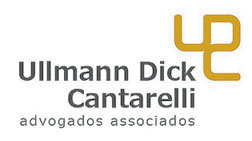 P R O C U R A Ç Ã OOUTORGADOS / ADVOGADOS: Nomeio para o patrocínio do cumprimento de sentença das ações coletivas nº 0022229-85.2011.4.01.3400 e nº 0022228-03.2011.4.01.3400 os Procuradores: ANA LUISA ULLMANN DICK inscrita na OAB/RS sob o n° 29.560; ALEX SANDRO GARCIA CANTARELLI inscrito na OAB/RS sob o n° 63.214; RICARDO ULLMANN DICK inscrito na OAB/RS sob o nº 84.145, do Escritório ULLMANN DICK CANTARELLI ADVOGADOS ASSOCIADOS, inscrito na OAB/RS sob nº 2.968, com sede na Av. Praia de Belas, nº 2174, conj. 604, bairro Praia de Belas, em Porto Alegre (RS), CEP 90.110-000, tel. (51) 32311916, endereço eletrônico udc@udcadvogados.adv.br, JORGE OCTAVIO LAVOCAT GALVÃO, inscrito na OAB/DF sob o n° 23.437, CLARISSA LAVOCAT GALVÃO DE ALMEIDA, inscrita na OAB/DF sob o nº 59.842, do Escritório ADVOCACIA ILMAR GALVÃO, inscrito no CNPJ/MF sob o nº 02.347.022/0001-58, inscrição estadual nº 07381681/001-52, com endereço no SBS, Quadra 2, Edifício João Carlos Saad, 10º andar, Brasília (DF), CEP 70070-120, endereço eletrônicoclarissa@gjvc.adv.br, MARCOS VINICIUS GIMENES GANDARA SILVA, inscrito na OAB/SP sob o nº 255.786 com endereço na Rua Batista de Carvalho, 4-33, Sala 405, Centro, Bauru (SP), CEP 17010-901, endereço eletrônico marvingimenesgan@gmail.com.PODERES E FINALIDADE: Com poderes da cláusula “ad judicia et extra”, como meus representantes legais para atuar e servir perante qualquer foro, instância ou tribunal, podendo ainda confessar, ratificar, impugnar, contestar, transacionar, reconhecer, renunciar, acordar e discordar, desistir, transigir, receber valores e dar quitação, inclusive propor qualquer ação ou instrumento jurídico de qualquer natureza para viabilizar o objeto desta procuração em sendo de interesse da minha parte e, ainda, propor ação rescisória ou mandado de segurança, bem como todas as medidas legais que se fizerem necessárias, judiciais ou extrajudiciais, perante órgãos ou pessoas jurídicas, para o perfeito e fiel cumprimento do presente mandado, atuando em conjunto ou separadamente e substabelecer o presente, com ou sem reserva de iguais poderes, especificamente com a finalidade para ajuizar o cumprimento da sentença referente às ações coletivas enumeradas acima. Considerando o bom e fiel cumprimento dos serviços prestados, estou ciente e ratifico a contratação dos honorários advocatícios de 30% (trinta por cento), exclusivamente em favor dos dois primeiros Escritórios acima identificados quando da expedição do ofício requisitório, a serem descontados do valor total do benefício econômico alcançado em meu favor, de acordo com os cálculos de liquidação homologados pelo Juízo Federal.____________/SP, ___/___/____.______________________________Assinatura do empregadoNome do OUTORGANTENome do OUTORGANTENome do OUTORGANTENome do OUTORGANTENome do OUTORGANTENome do OUTORGANTELocalizaçãoLocalizaçãoLocalizaçãoSituaçãoSituaçãoCargo / EspecialidadeCargo / EspecialidadeCargo / EspecialidadeCargo / EspecialidadeCargo / EspecialidadeCPF nºCPF nºRG nºRG nºMatrículaMatrículaSSPSPSSPSPLogradouroNº / complementoBairroCidadeUFCEPEmailEmailTelefone